Муниципальное казенное учреждениедополнительного образования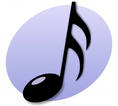 Фировская детская школа искусствп. Фирово,  Комсомольская  16      тел./факс  8(48239)3-18-56 8(48239) 3-18-72    индекс 172721е-mail: fdshi@mail.ru   сайт: www. дши-фирово.рфОГРН 1026901603442  ИНН/КПП 6945002153/690801001 СОГЛАСОВАНО                                                               УТВЕРЖДЕНОНа педагогическом совете                      Директор МКУДО «Фировская ДШИ» Протокол № 1                                                 _____________Гуськова Т.Ю.« 25» августа 2023 г.Годовой календарный учебный графикпо дополнительным  общеразвивающим программамна 2023-2024 учебный год1.Начало учебного года01.09.2023 г.2.Окончание учебного года31.05.2024 г.3.Начало учебных занятий8.004.Окончание учебных занятий20.005.Сменность занятийЗанятия проводятся в одну смену6.Продолжительноять учебного года34 недели (1 класс 33 недели)- общеразвивающие программы7.Режим работы школы6-дневная рабочая неделя8.Регламентирование образовательного процесса на учебный год1)Продолжительность учебных занятий по четвертям:2)Продолжительность каникул в течение учебного года:Дополнительные каникулы в 1 классах в III четверти с 12.02. по 18.02.2024 г.9.Продолжительность уроков1 класс индивидуальные занятия 35-40 минут2-7 классы индивидуальные занятия 45 минут10.Проведение промежуточной аттестации в переводных классахПромежуточная аттестация проводится в форме академических концертов, контрольных уроков, технических зачетов, итоговых контрольных работ проводится без прекращения образовательного процесса 1 полугодие 25.12. – 30.12.2023 г. 2 полугодие 20.05. – 25.05.2024 г.11.Проведение итоговой аттестацииСроки проведения итоговой аттестации обучающихся 25.04 – 30.04.2024 г.ДатаДатаПродолжительность(количество учебных недельНачало четвертиОкончание четвертиПродолжительность(количество учебных недель1четверть01 сентября 2023 г.27 октября 2023 г.8 недель 2четверть 07 ноября 2022 г.30 декабря 2023 г.8 недель3четверть 09 января 2024 г.15 марта 2024 г.10 недель4четверть 25 марта 2024 г.20 мая 2024 г.8 недельУчебный год34 уч. нед.Дата начала каникулДата окончания каникулПродолжительность в дняхОсенние28 октября 2023 г.05 ноября 2023 г.9Зимние31 декабря 2023 г.08 января 2024 г.9Весенние16 марта 2024 г.24 марта 2024 г.9Летние01 июня 2024 г.31 августа 2024 г.92